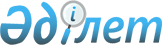 Об определении лицензиара по осуществлению лицензирования деятельности по производству этилового спирта и алкогольной продукции, производству табачных изделий, деятельности по хранению и оптовой реализации алкогольной продукции, за исключением деятельности по хранению и оптовой реализации алкогольной продукции на территории ее производства, а также хранению и розничной реализации алкогольной продукции, за исключением деятельности по хранению и розничной реализации алкогольной продукции на территории ее производства, и государственного органа, осуществляющего согласование выдачи лицензии и (или) приложения к лицензии на осуществление деятельности в сфере производства алкогольной продукции в части соответствия заявителя требованиям законодательства Республики КазахстанПостановление Правительства Республики Казахстан от 10 августа 2015 года № 634.
      В соответствии с подпунктом 2) статьи 10 Закона Республики Казахстан от 16 мая 2014 года "О разрешениях и уведомлениях" Правительство Республики Казахстан ПОСТАНОВЛЯЕТ:
      1. Определить:
      1) Комитет государственных доходов Министерства финансов Республики Казахстан лицензиаром по осуществлению лицензирования деятельности по производству этилового спирта и алкогольной продукции, производству табачных изделий;
      2) территориальные органы Комитета государственных доходов Министерства финансов Республики Казахстан по областям, городам республиканского значения и столице лицензиарами по осуществлению лицензирования деятельности по хранению и оптовой реализации алкогольной продукции, за исключением деятельности по хранению и оптовой реализации алкогольной продукции на территории ее производства, а также хранению и розничной реализации алкогольной продукции, за исключением деятельности по хранению и розничной реализации алкогольной продукции на территории ее производства;
      3) Комитет санитарно-эпидемиологического контроля Министерства здравоохранения Республики Казахстан и его территориальные органы государственным органом, осуществляющим согласование выдачи лицензии и (или) приложения к лицензии на осуществление деятельности в сфере производства алкогольной продукции в части соответствия заявителя требованиям законодательства Республики Казахстан.
      Сноска. Пункт 1 в редакции постановления Правительства РК от 25.12.2018 № 875 (вводится в действие по истечении десяти календарных дней после дня его первого официального опубликования); с изменениями, внесенными постановлениями Правительства РК от 10.04.2019 № 177 (вводится в действие после дня его первого официального опубликования); от 01.08.2019 № 570 (вводится в действие по истечении десяти календарных дней после дня его первого официального опубликования); от 22.09.2020 № 596 (вводится в действие после дня его первого официального опубликования); от 18.01.2023 № 25.


      2. Признать утратившими силу:
      1) постановление Правительства Республики Казахстан от 29 января 2013 года № 57 "О некоторых вопросах лицензирования деятельности по производству этилового спирта, производству алкогольной продукции, хранению, оптовой и (или) розничной реализации алкогольной продукции, за исключением деятельности по хранению, оптовой и (или) розничной реализации алкогольной продукции на территории ее производства" (САПП Республики Казахстан, 2013 г., № 13, ст. 231);
      2) постановление Правительства Республики Казахстан от 29 января 2013 года № 58 "О некоторых вопросах лицензирования деятельности по производству табачных изделий" (САПП Республики Казахстан, 2013 г., № 13, ст. 232).
      3. Настоящее постановление вводится в действие по истечении десяти календарных дней после дня его первого официального опубликования.
					© 2012. РГП на ПХВ «Институт законодательства и правовой информации Республики Казахстан» Министерства юстиции Республики Казахстан
				
      Премьер-МинистрРеспублики Казахстан

К. Масимов
